Конспект НОД по познавательно-речевому развитию «Признаки весны»для детей 6-7 летЦель: формировать умение составлять связный рассказ о весне с помощью мнемотаблицы.Задачи:формировать представления детей о весне и типичных весенних явлениях в природе;формировать умение рассказывать о времени года (весна) с использованием мнемотаблицы, связно и в логической последовательности;развивать связную речь, память, внимание, наглядно-образное мышление;воспитывать любовь и бережное отношение к природе.Ход занятияЗдравствуйте, ребята! Давайте улыбнемся друг другу и тихонечко сядем.Послушайте стихотворение и скажите, о каком времени года в нем говорится.Отшумела злая вьюга. 
Стала ночь короче дня. 
Тёплый ветер дует с юга, 
Капли падают, звеня.Солнце землю нагревая, 
Гонит с нашей горки лёд. 
Тает баба снеговая,
И ручьями слёзы льёт.Правильно, это стихотворение о весне. После какого времени года наступает весна? (Весна наступает после зимы)Вспомните, какой месяц недавно начался? (март)Какие еще весенние месяцы вы знаете? (апрель, май)Встаньте у стульчиков, сейчас я вам буду говорить словосочетание о зиме, а вы мне будете называть словосочетание о весне с противоположным значением, а чтобы нам легче было выполнить задание, весна отправила нам свой солнечный мячик.Зима ушла, а весна – … (пришла).Зима холодная, а весна – … (тёплая).Зимой сугробы высокие, а весной – … (низкие).Зимой день короткий, а весной – … (длинный).Зимой воздух холодный, а весной – … (теплый).Зимой птицы поют тихо, а весной – … (громко).Все правильно ответили, молодцы!Тихонечко сядьте. Ребята у меня есть солнышко, но у него нет лучиков! Чтобы оно улыбнулось, нам нужно назвать весенние признаки. По очереди называем и прикрепляем лучик.ФизкультминуткаСолнышко, солнышко — золотое донышко (дети идут по кругу, взявшись за руки). 
Гори, гори ясно, что бы ни погасло. 
Побежал в саду ручей, прилетели сто грачей. (бегут по кругу на носочках, имитируя руками взмахи как крыльями). 
А сугробы тают, тают (приседают). 
А цветочки подрастают (поднимаются, руки вверх)Сядьте.Сегодня мы говорим о весне. Вам нравится это время года? Сегодня мы будем составлять рассказы о весне, в этом нам поможет таблица (приложение 1). Внимательно рассмотрите каждый символ и подумайте, что он обозначает.Я начну – солнце весной ярко светит и пригревает землю.Что спряталось в следующем квадрате? (сосульки) что мы можем сказать о них? (тают, началась капель)Что изображено в следующем квадрате? (потекли ручьи)Следующий символ – цветок, что мы можем сказать о цветах? (на проталинах появляется мать-и-мачеха, подснежники)Что это? (трава) Как мы о ней скажем? (весной появляется молодая трава)Что мы скажем о следующем символе? (на деревьях набухают почки, появляются первые клейкие листочки)А что обозначают эти галочки? (птиц) Что мы о них скажем? (возвращаются с юга перелетные птицы)А это кто? (заяц) Что мы знаем о животных весной? (просыпаются от спячки, линяют, меняется шерсть)Кто изображен в следующем квадрате? (человек) Что меняется у людей с наступлением весны? (надевают более легкую одежду, занимаются огородом)Кто хочет сам рассказать о весне?Рассказы детейУ вас получились очень интересные рассказы о весне.Вам понравилось наше занятие?Что нового вы узнали на занятии?Сложно ли вам было составлять рассказ по схеме?Спасибо, ребята, за ваше старание. Приложение 1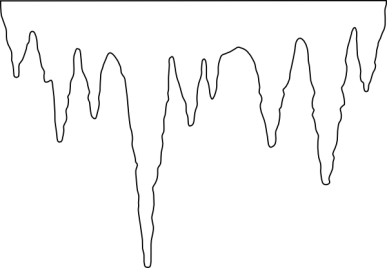 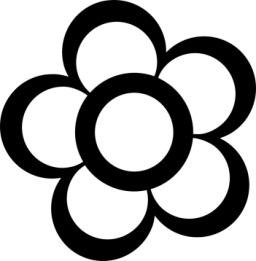 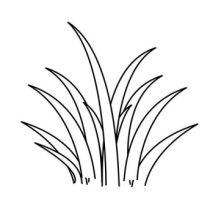 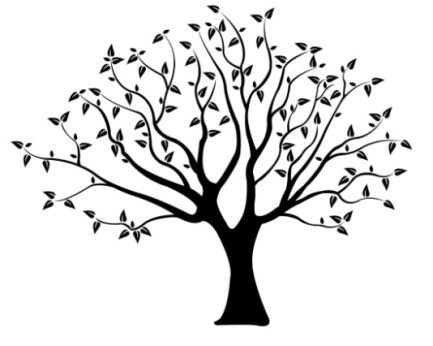 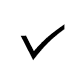 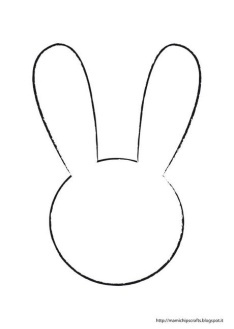 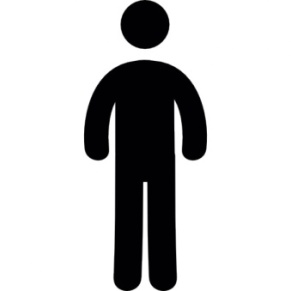 